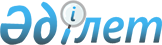 О внесении изменений и дополнения в решение Зеленовского районного маслихата от 26 декабря 2014 года № 30-2 "О районном бюджете на 2015-2017 годы"
					
			Утративший силу
			
			
		
					Решение Зеленовского районного маслихата Западно-Казахстанской области от 24 декабря 2015 года № 39-1. Зарегистрировано Департаментом юстиции Западно-Казахстанской области 29 декабря 2015 года № 4201. Утратило силу - решением Зеленовского районного маслихата Западно-Казахстанской области от 11 января 2016 года № 40-3      Сноска. Утратило силу - решением Зеленовского районного маслихата Западно-Казахстанской области от 11.01.2016 № 40-3.

      В соответствии с Бюджетным кодексом Республики Казахстан от 4 декабря 2008 года, Законом Республики Казахстан "О местном государственном управлении и самоуправлении в Республике Казахстан" от 23 января 2001 года и решением Западно-Казахстанского областного маслихата от 14 декабря 2015 года № 29-1 "О внесении изменений в решение Западно-Казахстанского областного маслихата от 12 декабря 2014 года № 21-2 "Об областном бюджете на 2015-2017 годы" (зарегистрированное в Реестре государственной регистрации нормативных правовых актов № 4167) районный маслихат РЕШИЛ:

      1. Внести в решение Зеленовского районного маслихата от 26 декабря 2014 года № 30-2 "О районном бюджете на 2015-2017 годы" (зарегистрированное в Реестре государственной регистрации нормативных правовых актов № 3759, опубликованное 16 января 2015 года в газете "Ауыл тынысы") следующие изменения и дополнение:

      в пункте 1:

      подпункт 1) изложить в следующей редакции:

      "1) доходы – 4 952 933 тысячи тенге:

      налоговые поступления – 1 381 734 тысячи тенге;

      неналоговые поступления – 3 340 тысяч тенге;

      поступления от продажи основного капитала – 64 000 тысяч тенге;

      поступления трансфертов – 3 503 859 тысяч тенге;";

      подпункт 2) изложить в следующей редакции:

      "2) затраты – 4 967 501 тысяча тенге;";

      в пункте 3:

      в подпункте 1):

      абзац первый изложить в следующей редакции:

      "1) Учесть в районном бюджете на 2015 год поступление целевых 

      трансфертов и кредитов из республиканского бюджета в общей сумме 474 711 тысяч тенге:";

      абзац шестой изложить в следующей редакции:

      "на установку дорожных знаков и указателей в местах расположения организаций, ориентированных на обслуживание инвалидов – 156 тысяч тенге;";

      абзац тринадцатый изложить в следующей редакции:

      "на содержание штатной численности отделов регистрации актов гражданского состояния – 690 тысяч тенге;";

      абзац четырнадцатый изложить в следующей редакции:

      "на содержание подразделений местных исполнительных органов агропромышленного комплекса – 3101 тысяча тенге;";

      в подпункте 2):

      абзац первый изложить в следующей редакции:

      "2) Учесть в районном бюджете на 2015 год поступление целевых трансфертов из областного бюджета в общей сумме 312 868 тысяч тенге:";

      абзац седьмой изложить в следующей редакции:

      "на государственную поддержку по содержанию детей–сирот и детей, оставшихся без попечения родителей, в детских домах семейного типа и приемных семьях – 21 306 тысяч тенге;";

      дополнить абзацем четырнадцать следующего содержания:

      "на капитальный ремонт районного дома культуры села Переметное – 82 280 тысяч тенге.";

      пункт 7 изложить в следующей редакции:

      "Утвердить резерв местного исполнительного органа района на 2015 год в размере 25 500 тысяч тенге.";

      приложение 1 к указанному решению изложить в новой редакции согласно приложению к настоящему решению. 

      2. Руководителю аппарата районного маслихата (Терехов Г. А.) обеспечить государственную регистрацию данного решения в органах юстиции, его официальное опубликование в информационно-правовой системе "Әділет" и средствах массовой информации.

      3. Настоящее решение вводится в действие с 1 января 2015 года.

 Районный бюджет на 2015 год
					© 2012. РГП на ПХВ «Институт законодательства и правовой информации Республики Казахстан» Министерства юстиции Республики Казахстан
				
      Председатель сессии

Т. Залмуканов

      Секретарь районного маслихата

Р. Исмагулов
Приложение
к решению
Зеленовского районного маслихата
от 24 декабря 2015 года № 39-1
Приложение 1
к решению
Зеленовского районного маслихата
от 26 декабря 2014 года № 30-2Категория

Категория

Категория

Категория

Категория

Категория

Сумма
тысяч тенге

Класс

Класс

Класс

Класс

Класс

Сумма
тысяч тенге

Подкласс

Подкласс

Подкласс

Подкласс

Сумма
тысяч тенге

Специфика

Специфика

Специфика

Сумма
тысяч тенге

Наименование

Сумма
тысяч тенге

1) Доходы

4 952 933

1

Налоговые поступления

1 381 734

01

Подоходный налог 

367 900

2

Индивидуальный подоходный налог 

367 900

03

Социальный налог

263 000

1

Социальный налог

263 000

04

Налоги на собственность

711 499

1

Налоги на имущество

631 400

3

Земельный налог

5 720

4

Налог на транспортные средства

64 379

5

Единый земельный налог

10 000

05

Внутренние налоги на товары, работы и услуги

33 690

2

Акцизы

2 450

3

Поступления за использование природных и других ресурсов

9 800

4

Сборы за ведение предпринимательской и профессиональной деятельности

21 440

08

Обязательные платежи, взимаемые за совершение юридически значимых действий и (или) выдачу документов уполномоченными на то государственными органами или должностными лицами

5 645

1

Государственная пошлина

5 645

2

Неналоговые поступления

3 340

01

Доходы от государственной собственности

2 660

5

Доходы от аренды имущества, находящегося в государственной собственности

2 660

06

Прочие неналоговые поступления

680

1

Прочие неналоговые поступления

680

3

Поступления от продажи основного капитала

64 000

03

Продажа земли и нематериальных активов

64 000

1

Продажа земли

64 000

4

Поступления трансфертов

3 503 859

02

Трансферты из вышестоящих органов государственного управления

3 503 859

2

Трансферты из областного бюджета

3 503 859

Функциональная группа

Функциональная группа

Функциональная группа

Функциональная группа

Функциональная группа

Функциональная группа

Сумма
тысяч тенге

Функциональная подгруппа

Функциональная подгруппа

Функциональная подгруппа

Функциональная подгруппа

Функциональная подгруппа

Сумма
тысяч тенге

Администратор бюджетных программ

Администратор бюджетных программ

Администратор бюджетных программ

Администратор бюджетных программ

Сумма
тысяч тенге

Бюджетная программа

Бюджетная программа

Бюджетная программа

Сумма
тысяч тенге

Подпрограмма

Подпрограмма

Сумма
тысяч тенге

Наименование

Сумма
тысяч тенге

2) Затраты 

4 967 501

01

Государственные услуги общего характера

509 818

1

Представительные, исполнительные и другие органы, выполняющие общие функции государственного управления

436 693

112

Аппарат маслихата района (города областного значения)

15 610

001

Услуги по обеспечению деятельности маслихата района (города областного значения)

15 310

011

За счет трансфертов из республиканского бюджета

122

015

За счет средств местного бюджета

15 188

003

Капитальные расходы государственного органа

300

122

Аппарат акима района (города областного значения)

110 403

001

Услуги по обеспечению деятельности акима района
 (города областного значения)

100 727

011

За счет трансфертов из республиканского бюджета

1 076

015

За счет средств местного бюджета

99 651

003

Капитальные расходы государственного органа

9 676

123

Аппарат акима района в городе, города районного значения, поселка, села, сельского округа

310 680

001

Услуги по обеспечению деятельности акима района в городе, города районного значения, поселка, села, сельского округа

303 061

011

За счет трансфертов из республиканского бюджета

6 650

015

За счет средств местного бюджета

296 411

022

Капитальные расходы государственного органа

7 619

9

Прочие государственные услуги общего характера

73 125

458

Отдел жилищно-коммунального хозяйства, пассажирского транспорта и автомобильных дорог района (города областного значения)

46 911

001

Услуги по реализации государственной политики на местном уровне в области жилищно-коммунального хозяйства, пассажирского транспорта и автомобильных дорог 

21 287

011

За счет трансфертов из республиканского бюджета

354

015

За счет средств местного бюджета

20 933

013

Капитальные расходы государственного органа

25 624

459

Отдел экономики и финансов района (города областного значения)

26 214

001

Услуги по реализации государственной политики в области формирования и развития экономической политики, государственного планирования, исполнения бюджета и управления коммунальной собственностью района (города областного значения)

25 914

011

За счет трансфертов из республиканского бюджета

227

015

За счет средств местного бюджета

25 687

015

Капитальные расходы государственного органа

300

02

Оборона

20 171

1

Военные нужды

5 291

122

Аппарат акима района (города областного значения)

5 291

005

Мероприятия в рамках исполнения всеобщей воинской обязанности

5 291

015

За счет средств местного бюджета

5 291

2

Организация работы по чрезвычайным ситуациям

14 880

122

Аппарат акима района (города областного значения)

14 880

007

Мероприятия по профилактике и тушению степных пожаров районного (городского) масштаба, а также пожаров в населенных пунктах, в которых не созданы органы государственной противопожарной службы

14 880

015

За счет средств местного бюджета

14 880

03

Общественный порядок, безопасность, правовая, судебная, уголовно-исполнительная деятельность

1 626

9

Прочие услуги в области общественного порядка и безопасности

1 626

458

Отдел жилищно-коммунального хозяйства, пассажирского транспорта и автомобильных дорог района (города областного значения)

1 626

021

Обеспечение безопасности дорожного движения в населенных пунктах

1 626

04

Образование

3 103 780

1

Дошкольное воспитание и обучение

177 445

464

Отдел образования района (города областного значения)

177 445

009

Обеспечение деятельности организаций дошкольного воспитания и обучения

170 844

011

За счет трансфертов из республиканского бюджета

11 550

015

За счет средств местного бюджета

159 294

040

Реализация государственного образовательного заказа в дошкольных организациях образования

6 601

011

За счет трансфертов из республиканского бюджета

6 601

2

Начальное, основное среднее и общее среднее образование

2 814 902

123

Аппарат акима района в городе, города районного значения, поселка, села, сельского округа

1 802

005

Организация бесплатного подвоза учащихся до школы и обратно в сельской местности

1 802

015

За счет средств местного бюджета

1 802

457

Отдел культуры, развития языков, физической культуры и спорта района (города областного значения)

19 809

017

Дополнительное образование для детей и юношества по спорту

19 809

011

За счет трансфертов из республиканского бюджета

1 520

015

За счет средств местного бюджета

18 289

464

Отдел образования района (города областного значения)

2 793 291

003

Общеобразовательное обучение

2 659 876

011

За счет трансфертов из республиканского бюджета

222 348

015

За счет средств местного бюджета

2 437 528

006

Дополнительное образование для детей 

133 415

011

За счет трансфертов из республиканского бюджета

8 352

015

За счет средств местного бюджета

125 063

9

Прочие услуги в области образования

111 433

464

Отдел образования района (города областного значения)

103 836

001

Услуги по реализации государственной политики на местном уровне в области образования 

15 969

011

За счет трансфертов из республиканского бюджета

303

015

За счет средств местного бюджета

15 666

005

Приобретение и доставка учебников, учебно-методических комплексов для государственных учреждений образования района (города областного значения)

49 312

007

Проведение школьных олимпиад, внешкольных мероприятий и конкурсов районного (городского) масштаба

1 408

015

За счет средств местного бюджета

1 408

015

Ежемесячная выплата денежных средств опекунам (попечителям) на содержание ребенка-сироты (детей-сирот), и ребенка (детей), оставшегося без попечения родителей

20 945

015

За счет средств местного бюджета

20 945

022

Выплата единовременных денежных средств казахстанским гражданам, усыновившим (удочерившим) ребенка (детей)-сироту и ребенка (детей), оставшегося без попечения родителей

150

029

Обследование психического здоровья детей и подростков и оказание психолого-медико-педагогической консультативной помощи населению

11 171

011

За счет трансфертов из республиканского бюджета

809

015

За счет средств местного бюджета

10 362

067

Капитальные расходы подведомственных государственных учреждений и организаций

4 881

015

За счет средств местного бюджета

4 881

466

Отдел архитектуры, градостроительства и строительства района (города областного значения)

7 597

037

Строительство и реконструкция объектов образования

7 597

015

За счет средств местного бюджета

7 597

06

Социальная помощь и социальное обеспечение

252 932

1

Социальное обеспечение

22 677

464

Отдел образования района (города областного значения)

22 677

030

Содержание ребенка (детей), переданного патронатным воспитателям

22 677

011

За счет трансфертов из республиканского бюджета

1 371

015

За счет средств местного бюджета

21 306

2

Социальная помощь

202 307

451

Отдел занятости и социальных программ района (города областного значения)

202 307

002

Программа занятости

31 035

100

Общественные работы

24 389

101

Профессиональная подготовка и переподготовка безработных

6 646

005

Государственная адресная социальная помощь

8 038

011

За счет трансфертов из республиканского бюджета

500

015

За счет средств местного бюджета

7 538

006

Оказание жилищной помощи 

953

007

Социальная помощь отдельным категориям нуждающихся граждан по решениям местных представительных органов

18 093

029

За счет средств бюджета района (города областного значения)

18 093

010

Материальное обеспечение детей-инвалидов, воспитывающихся и обучающихся на дому

2 017

014

Оказание социальной помощи нуждающимся гражданам на дому

64 875

011

За счет трансфертов из республиканского бюджета

4 896

015

За счет средств местного бюджета

59 979

016

Государственные пособия на детей до 18 лет

20 931

011

За счет трансфертов из республиканского бюджета

1 197

015

За счет средств местного бюджета

19 734

017

Обеспечение нуждающихся инвалидов обязательными гигиеническими средствами и предоставление услуг специалистами жестового языка, индивидуальными помощниками в соответствии с индивидуальной программой реабилитации инвалида

18 070

011

За счет трансфертов из республиканского бюджета

8 086

015

За счет средств местного бюджета

9 984

052

Проведение мероприятий, посвященных семидесятилетию Победы в Великой Отечественной войне

38 295

011

За счет трансфертов из республиканского бюджета

24 915

015

За счет средств местного бюджета

13 380

9

Прочие услуги в области социальной помощи и социального обеспечения

27 948

451

Отдел занятости и социальных программ района (города областного значения)

27 606

001

Услуги по реализации государственной политики на местном уровне в области обеспечения занятости и реализации социальных программ для населения

24 364

011

За счет трансфертов из республиканского бюджета

660

015

За счет средств местного бюджета

23 704

011

Оплата услуг по зачислению, выплате и доставке пособий и других социальных выплат

1 372

011

За счет трансфертов из республиканского бюджета

249

015

За счет средств местного бюджета

1 103

021

Капитальные расходы государственного органа

1 890

458

Отдел жилищно-коммунального хозяйства, пассажирского транспорта и автомобильных дорог района (города областного значения)

342

050

Реализация Плана мероприятий по обеспечению прав и улучшению качества жизни инвалидов

342

011

За счет трансфертов из республиканского бюджета

156

015

За счет средств местного бюджета

186

07

Жилищно-коммунальное хозяйство

345 391

1

Жилищное хозяйство

214 585

457

Отдел культуры, развития языков, физической культуры и спорта района (города областного значения)

82 280

024

Ремонт объектов в рамках развития городов и сельских населенных пунктов по Дорожной карте занятости 2020

82 280

015

За счет средств местного бюджета

82 280

458

Отдел жилищно-коммунального хозяйства, пассажирского транспорта и автомобильных дорог района (города областного значения)

20 369

003

Организация сохранения государственного жилищного фонда

2 250

004

Обеспечение жильем отдельных категорий граждан

18 000

031

Изготовление технических паспортов на объекты кондоминиумов

119

464

Отдел образования района (города областного значения)

62 634

026

Ремонт объектов в рамках развития городов и сельских населенных пунктов по Дорожной карте занятости 2020

62 634

015

За счет средств местного бюджета

62 634

466

Отдел архитектуры, градостроительства и строительства района (города областного значения)

49 302

003

Проектирование и (или) строительство, реконструкция жилья коммунального жилищного фонда

11 303

011

За счет трансфертов из республиканского бюджета

11 303

004

Проектирование, развитие и (или) обустройство инженерно-коммуникационной инфраструктуры

37 999

015

За счет средств местного бюджета

37 999

2

Коммунальное хозяйство

27 730

123

Аппарат акима района в городе, города районного значения, поселка, села, сельского округа

5 006

014

Организация водоснабжения населенных пунктов

5 006

015

За счет средств местного бюджета

5 006

458

Отдел жилищно-коммунального хозяйства, пассажирского транспорта и автомобильных дорог района (города областного значения)

6 890

012

Функционирование системы водоснабжения и водоотведения

6 890

466

Отдел архитектуры, градостроительства и строительства района (города областного значения)

15 834

006

Развитие системы водоснабжения и водоотведения

15 834

015

За счет средств местного бюджета

15 834

3

Благоустройство населенных пунктов

103 076

123

Аппарат акима района в городе, города районного значения, поселка, села, сельского округа

47 050

008

Освещение улиц населенных пунктов

36 827

015

За счет средств местного бюджета

36 827

009

Обеспечение санитарии населенных пунктов

4 205

015

За счет средств местного бюджета

4 205

011

Благоустройство и озеленение населенных пунктов

6 018

015

За счет средств местного бюджета

6 018

458

Отдел жилищно-коммунального хозяйства, пассажирского транспорта и автомобильных дорог района (города областного значения)

56 026

015

Освещение улиц в населенных пунктах

7 602

016

Обеспечение санитарии населенных пунктов

3 565

015

За счет средств местного бюджета

3 565

018

Благоустройство и озеленение населенных пунктов

44 859

08

Культура, спорт, туризм и информационное пространство

395 997

1

Деятельность в области культуры

244 591

457

Отдел культуры, развития языков, физической культуры и спорта района (города областного значения)

244 591

003

Поддержка культурно-досуговой работы

244 591

011

За счет трансфертов из республиканского бюджета

12 435

015

За счет средств местного бюджета

232 156

2

Спорт

21 298

457

Отдел культуры, развития языков, физической культуры и спорта района (города областного значения)

17 754

008

Развитие массового спорта и национальных видов спорта 

17 254

011

За счет трансфертов из республиканского бюджета

477

015

За счет средств местного бюджета

16 777

010

Подготовка и участие членов сборных команд района (города областного значения) по различным видам спорта на областных спортивных соревнованиях

500

015

За счет средств местного бюджета

500

466

Отдел архитектуры, градостроительства и строительства района (города областного значения)

3 544

008

Развитие объектов спорта

3 544

015

За счет средств местного бюджета

3 544

3

Информационное пространство

103 204

456

Отдел внутренней политики района (города областного значения)

11 765

002

Услуги по проведению государственной информационной политики 

11 765

015

За счет средств местного бюджета

11 765

457

Отдел культуры, развития языков, физической культуры и спорта района (города областного значения)

91 439

006

Функционирование районных (городских) библиотек

91 439

011

За счет трансфертов из республиканского бюджета

6 600

015

За счет средств местного бюджета

84 839

9

Прочие услуги по организации культуры, спорта, туризма и информационного пространства

26 904

456

Отдел внутренней политики района (города областного значения)

16 711

001

Услуги по реализации государственной политики на местном уровне в области информации, укрепления государственности и формирования социального оптимизма граждан

11 026

011

За счет трансфертов из республиканского бюджета

187

015

За счет средств местного бюджета

10 839

003

Реализация мероприятий в сфере молодежной политики

5 485

011

За счет трансфертов из республиканского бюджета

275

015

За счет средств местного бюджета

5 210

006

Капитальные расходы государственного органа

200

457

Отдел культуры, развития языков, физической культуры и спорта района (города областного значения)

10 193

001

Услуги по реализации государственной политики на местном уровне в области культуры, развития языков, физической культуры и спорта

10 193

011

За счет трансфертов из республиканского бюджета

875

015

За счет средств местного бюджета

9 318

10

Сельское, водное, лесное, рыбное хозяйство, особо охраняемые природные территории, охрана окружающей среды и животного мира, земельные отношения

118 035

1

Сельское хозяйство

61 113

459

Отдел экономики и финансов района (города областного значения) 

23 824

099

Реализация мер по оказанию социальной поддержки специалистов 

23 824

462

Отдел сельского хозяйства района (города областного значения)

15 621

001

Услуги по реализации государственной политики на местном уровне в сфере сельского хозяйства 

15 621

011

За счет трансфертов из республиканского бюджета

227

015

За счет средств местного бюджета

15 394

473

Отдел ветеринарии района (города областного значения)

21 668

001

Услуги по реализации государственной политики на местном уровне в сфере ветеринарии

11 267

011

За счет трансфертов из республиканского бюджета

3 195

015

За счет средств местного бюджета

8 072

003

Капитальные расходы государственного органа

100

007

Организация отлова и уничтожения бродячих собак и кошек

3 211

008

Возмещение владельцам стоимости изымаемых и уничтожаемых больных животных, продуктов и сырья животного происхождения

7 090

6

Земельные отношения

8 971

463

Отдел земельных отношений района (города областного значения)

8 971

001

Услуги по реализации государственной политики в области регулирования земельных отношений на территории района (города областного значения)

8 971

011

За счет трансфертов из республиканского бюджета

173

015

За счет средств местного бюджета

8 798

9

Прочие услуги в области сельского, водного, лесного, рыбного хозяйства, охраны окружающей среды и земельных отношений

47 951

473

Отдел ветеринарии района (города областного значения)

47 951

011

Проведение противоэпизоотических мероприятий

47 951

11

Промышленность, архитектурная, градостроительная и строительная деятельность

11 898

2

Архитектурная, градостроительная и строительная деятельность

11 898

466

Отдел архитектуры, градостроительства и строительства района (города областного значения)

11 898

001

Услуги по реализации государственной политики в области строительства, улучшения архитектурного облика городов, районов и населенных пунктов области и обеспечению рационального и эффективного градостроительного освоения территории района (города областного значения)

11 898

011

За счет трансфертов из республиканского бюджета

204

015

За счет средств местного бюджета

11 694

12

Транспорт и коммуникации

122 956

1

Автомобильный транспорт

117 591

123

Аппарат акима района в городе, города районного значения, поселка, села, сельского округа

130

013

Обеспечение функционирования автомобильных дорог в городах районного значения, поселках, селах, сельских округах

130

458

Отдел жилищно-коммунального хозяйства, пассажирского транспорта и автомобильных дорог района (города областного значения)

117 461

023

Обеспечение функционирования автомобильных дорог 

114 033

045

Капитальный и средний ремонт автомобильных дорог районного значения и улиц населенных пунктов 

3 428

9

Прочие услуги в сфере транспорта и коммуникаций

5 365

458

Отдел жилищно-коммунального хозяйства, пассажирского транспорта и автомобильных дорог района (города областного значения)

5 365

024

Организация внутрипоселковых (внутригородских), пригородных и внутрирайонных общественных пассажирских перевозок

5 365

13

Прочие

83 166

3

Поддержка предпринимательской деятельности и защита конкуренции

7 429

469

Отдел предпринимательства района (города областного значения)

7 429

001

Услуги по реализации государственной политики на местном уровне в области развития предпринимательства 

6 969

011

За счет трансфертов из республиканского бюджета

60

015

За счет средств местного бюджета

6 909

004

Капитальные расходы государственного органа

460

9

Прочие

75 737

458

Отдел жилищно-коммунального хозяйства, пассажирского транспорта и автомобильных дорог района (города областного значения)

50 237

040

Реализация мер по содействию экономическому развитию регионов в рамках Программы "Развитие регионов"

50 237

459

Отдел экономики и финансов района (города областного значения)

25 500

012

Резерв местного исполнительного органа района (города областного значения) 

25 500

100

Чрезвычайный резерв местного исполнительного органа района (города областного значения) для ликвидации чрезвычайных ситуаций природного и техногенного характера на территории района (города областного значения)

1 406

101

Резерв местного исполнительного органа района (города областного значения) на неотложные затраты

14 094

102

Резерв местного исполнительного органа района (города областного значения) на исполнение обязательств по решениям судов

10 000

14

Обслуживание долга

197

1

Обслуживание долга

197

459

Отдел экономики и финансов района (города областного значения)

197

021

Обслуживание долга местных исполнительных органов по выплате вознаграждений и иных платежей по займам из областного бюджета

197

15

Трансферты

1 534

1

Трансферты

1 534

459

Отдел экономики и финансов района (города областного значения)

1 534

006

Возврат неиспользованных (недоиспользованных) целевых трансфертов

1 093

016

Возврат использованных не по целевому назначению целевых трансфертов

113

051

Трансферты органам местного самоуправления

328

3) Чистое бюджетное кредитование

106 096

Бюджетные кредиты

136 762

10

Сельское, водное, лесное, рыбное хозяйство, особо охраняемые природные территории, охрана окружающей среды и животного мира, земельные отношения

136 762

1

Сельское хозяйство

136 762

459

Отдел экономики и финансов района (города областного значения)

136 762

018

Бюджетные кредиты для реализации мер социальной поддержки специалистов 

136 762

013

За счет кредитов из республиканского бюджета

136 758

015

За счет средств местного бюджета

4

Категория

Категория

Категория

Категория

Категория

Категория

Сумма
тысяч тенге

Класс

Класс

Класс

Класс

Класс

Сумма
тысяч тенге

Подкласс

Подкласс

Подкласс

Подкласс

Сумма
тысяч тенге

Специфика

Специфика

Специфика

Сумма
тысяч тенге

Наименование

Сумма
тысяч тенге

5

Погашение бюджетных кредитов

30 666

01

Погашение бюджетных кредитов

30 666

1

Погашение бюджетных кредитов, выданных из государственного бюджета

30 666

Функциональная группа

Функциональная группа

Функциональная группа

Функциональная группа

Функциональная группа

Функциональная группа

Сумма 
тысяч тенге

Функциональная подгруппа

Функциональная подгруппа

Функциональная подгруппа

Функциональная подгруппа

Функциональная подгруппа

Сумма 
тысяч тенге

Администратор бюджетных программ

Администратор бюджетных программ

Администратор бюджетных программ

Администратор бюджетных программ

Сумма 
тысяч тенге

Бюджетная программа

Бюджетная программа

Бюджетная программа

Сумма 
тысяч тенге

Подпрограмма

Подпрограмма

Сумма 
тысяч тенге

Наименование

Сумма 
тысяч тенге

4) Сальдо по операциям с финансовыми активами

6 000

Приобретение финансовых активов

6 000

13

Прочие

6 000

9

Прочие

6 000

458

Отдел жилищно-коммунального хозяйства, пассажирского транспорта и автомобильных дорог района (города областного значения)

6 000

065

Формирование или увеличение уставного капитала юридических лиц

6 000

Категория

Категория

Категория

Категория

Категория

Категория

Сумма тысяч тенге

Класс

Класс

Класс

Класс

Класс

Сумма тысяч тенге

Подкласс

Подкласс

Подкласс

Подкласс

Сумма тысяч тенге

Специфика

Специфика

Специфика

Сумма тысяч тенге

Наименование

Сумма тысяч тенге

6

Поступления от продажи финансовых активов государства

0

01

Поступления от продажи финансовых активов государства

0

2

Поступления от продажи финансовых активов за пределами страны

0

5) Дефицит (профицит) бюджета

-126 664

6) Финансирование дефицита (использование профицита) бюджета

126 664

7

Поступления займов

136 758

01

Внутренние государственные займы

136 758

Функциональная группа

Функциональная группа

Функциональная группа

Функциональная группа

Функциональная группа

Функциональная группа

Сумма
тысяч тенге

Функциональная подгруппа

Функциональная подгруппа

Функциональная подгруппа

Функциональная подгруппа

Функциональная подгруппа

Сумма
тысяч тенге

Администратор бюджетных программ

Администратор бюджетных программ

Администратор бюджетных программ

Администратор бюджетных программ

Сумма
тысяч тенге

Бюджетная программа

Бюджетная программа

Бюджетная программа

Сумма
тысяч тенге

Подпрограмма

Подпрограмма

Сумма
тысяч тенге

Наименование

Сумма
тысяч тенге

16

Погашение займов

30 666

1

Погашение займов

30 666

459

Отдел экономики и финансов района (города областного значения)

30 666

005

Погашение долга местного исполнительного органа перед вышестоящим бюджетом

30 666

Категория

Категория

Категория

Категория

Категория

Категория

Сумма
тысяч тенге

Класс

Класс

Класс

Класс

Класс

Сумма
тысяч тенге

Подкласс

Подкласс

Подкласс

Подкласс

Сумма
тысяч тенге

Специфика

Специфика

Специфика

Сумма
тысяч тенге

Наименование

Сумма
тысяч тенге

8

Используемые остатки бюджетных средств

20 572

01

Остатки бюджетных средств

20 572

1

Свободные остатки бюджетных средств

20 572

